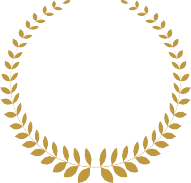 DEVIAN ANDERSONGRAPHIC DESIGNERPROFILE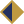 Write about your proﬁle, consectetuer adipiscing elit, sed diam nonummy ut laoreet dolore magna aliquam erat volutpat wisi enim minim veniam.At vero eos et accusamus et iusto odio dignissimos ducimus qui blanditiis praesenti- um voluptatum deleniti atque corrupti quos dolores providen. Sed diam nonummy ut laoreet dolore magna aliquam veniam.EDUCATIONDIPLOMA OF DESIGN	2011-2013University/Collage NameWrite about your job, consectetuer adipiscing elit, sed nibh euismod tincid- unt ut laoreet dolore magna aliquam erat volutpat wisi wisi enim minim.BACHELOR OF DESIGNUniversity/Collage Name2011-2013Write about your job, consectetuer adipiscing elit, sed nibh euismod tincid- unt ut laoreet dolore magna aliquam erat volutpat wisi enim minim veniam.EXPERIENCEPOSITION JOB	2011-2013Company NameWrite about your job, consectetuer adipiscing elit, sed nibh euismod tincid- unt ut laoreet dolore magna aliquam erat volutpat wisi wisi enim minim. Consectetuer adipiscing elit, odio dignissimos ducimus qui blanditiis.POSITION JOB	2011-2013Company NameWrite about your job, consectetuer adipiscing elit, sed nibh euismod tincid- unt ut laoreet dolore magna aliquam erat volutpat wisi wisi enim minim. Consectetuer adipiscing elit, odio dignissimos ducimus qui blanditiis.POSITION JOB	2011-2013Company NameWrite about your job, consectetuer adipiscing elit, sed nibh euismod tincid- unt ut laoreet dolore magna aliquam erat volutpat wisi wisi enim minim. Consectetuer adipiscing elit, odio dignissimos ducimus qui blanditiis.